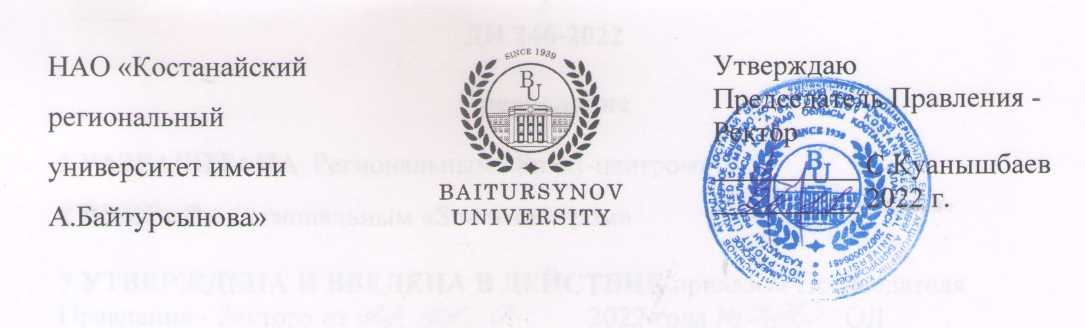 ДОЛЖНОСТНАЯ ИНСТРУКЦИЯРУКОВОДИТЕЛЬРЕГИОНАЛЬНОГО «SMART-ЦЕНТРА»ДИ 246-2022КостанайПредисловие1 РазработанА  Региональным «Smart-центром»2 ВНЕСЕНА Региональным «Smart-центром»3 УтвержденА и введенА в действие приказом Председателя Правления - Ректора от 24.11.2022 года № 380 ОД4 Разработчик: Г. Дамбаулова – руководитель Регионального «Smart-центра», кандидат экономических наук, ассоциированный профессор.5 Эксперты:А. Коваль – и.о.  начальника управления науки и коммерциализации, кандидат экономических наук, доцент;А. Жикеев –  и.о. начальника управления дистанционного обучения и дополнительного образования, кандидат технических наук, доцент.6 Периодичность проверки					3 года7 ВВЕДЕНА ВЗАМЕН: ДИ 326-2020 Должностная инструкция.  Руководитель Регионального «Smart-центра»Настоящая должностная инструкция не может быть полностью или частично воспроизведена, тиражирована и распространена без разрешения Председателя Правления-Ректора НАО «Костанайский региональный Университет имени А.Байтурсынова».© Костанайский региональный университет имени А. Байтурсынова, 2022СодержаниеГлава 1. Область применения1. Настоящая должностная инструкция определяет и устанавливает требования к деятельности руководителя Регионального «Smart-центра» НАО «Костанайский региональный Университет имени А.Байтурсынова, регламентирует его обязанности, права, ответственность и условия для его эффективной деятельности.2. Должностная инструкция разработана в соответствии с действующим законодательством РК, стандартом организации СО 064-2022 Стандарт организации. Порядок разработки, согласования и утверждения положений подразделений и должностных инструкций. Глава 2. Нормативные ссылки 3. Настоящая Должностная инструкция разработана в соответствии со следующими нормативными документами:Трудовой кодекс РК от 23 ноября 2015 г. № 414-V;Закон РК «Об образовании» от 27 июля 2007 г. №319-III;Закон Республики Казахстан «О науке» от 18.02.2011 г. № 407- ІV ЗРК;Устав НАО «Костанайский региональный Университет имени А.Байтурсынова», утвержденный приказом Председателя Комитета государственного имущества и приватизации Министерства финансов Республики Казахстан от 05 июня 2020 года № 350;СО 081-2022 Стандарт организации. Делопроизводство;ДП 082-2022 Документированная процедура. Управление документацией;СО 064-2022 Стандарт организации. Порядок разработки, согласования и утверждения положений подразделений и должностных инструкций;ПР 074-2022 Правила. Конкурсное замещение вакантных должностей административно-управленческого персонала.Глава 3. Обозначения и сокращения 4. В настоящей должностной инструкции применяются следующие сокращения: РК – Республика Казахстан;КРУ имени А.Байтурсынова, КРУ, Университет – Некоммерческое акционерное общество «Костанайский региональный Университет имени А.Байтурсынова»;ДП – документированная процедура;СО – стандарт организации; ДИ – должностная инструкция;ОУП – отдел управления персоналом;Проректор по ИИиЦ – проректор по исследованиям, инновациям и цифровизации.Глава 4. Общие положения5. Руководитель Регионального «Smart-центра» относится к категории административно-управленческого персонала.6. Руководитель Регионального «Smart-центра» назначается на должность на основании приказа Председателя Правления-Ректора Университета по итогам конкурса на данную должность. Освобождение от должности осуществляется в соответствии с трудовым законодательством РК. На период отсутствия руководителя Регионального «Smart-центра» его обязанности исполняет лицо, на которое приказом Председателя Правления-Ректора будут возложены обязанности. Данное лицо приобретает соответствующие права и несет ответственность за качественное и своевременное исполнение возложенных на него обязанностей.7. Руководитель Регионального «Smart-центра» в своей деятельности руководствуется действующим законодательством РК, Уставом КРУ, нормативными документами и методическими материалами по направлению деятельности, внутренними и организационно-распорядительными документами Университета и настоящей должностной инструкцией.8. Руководитель Регионального «Smart-центра» подчиняется непосредственно проректору по ИИиЦ.Глава 5. ОписаниеПараграф 1.	 Квалификационные требования 9. На должность руководителя Регионального «Smart-центра»  назначается лицо, соответствующее следующим квалификационным требованиям:Образование: высшее профессиональное;Стаж работы: не менее 5 лет на руководящих должностях;Особые требования: ученая степень (кандидат наук, доктор PhD).Параграф 2. Должностные обязанности10. Руководитель Регионального «Smart-центра» для выполнения возложенных на него трудовых функций обязан:организовывать выполнение научно-производственных программ, предусмотренных для подразделения в тематическом плане Университета и определять перспективы их развития по соответствующей области знаний, выбирать методы и средства, пути решения поставленных перед подразделением научно-производственных и технических задач;разрабатывать проекты перспективных и годовых планов работы подразделения и предоставлять их руководству Университета;руководить разработкой технических заданий, методических и рабочих программ, технико-экономических обоснований, прогнозов и предложений по развитию соответствующей отрасли экономики, науки и техники, других плановых документов и методических материалов; ﻿﻿﻿определять соисполнителей плановых научно-производственных программ;осуществлять руководство по проблемам, предусмотренным в тематическом плане подразделения, формулировать их конечные цели и предполагаемые результаты и принимать непосредственное участие в проведении научно-производственных программ; ﻿﻿﻿контролировать выполнение предусмотренных планом заданий, договорных обязательств, а также качество работ, выполненных специалистами подразделения и соисполнителями; ﻿﻿﻿обеспечивать соблюдение нормативных требований, комплектность и качественное оформление документации, соблюдение установленного порядка ее согласования; ﻿﻿﻿утверждать и представлять на рассмотрение Ученого совета Университета отчеты о работах, выполненных подразделением;разрабатывать должностные инструкции на сотрудников с указанием конкретных должностных функций, прав и ответственности в рамках системы менеджмента; ﻿﻿﻿﻿обеспечивает внедрение документов СМК в Smart-центре;﻿﻿﻿﻿разрабатывать планы и организовывает обучение и повышение квалификации работников Smart-центра; обеспечивать практическое применение результатов исследований, авторский надзор и оказание технической помощи при их внедрении; ﻿﻿﻿﻿определять потребность подразделения в оборудовании, материалах и других ресурсах, необходимых для проведения работ и принимает меры по обеспечению подразделения этими ресурсами, сохранности оборудования, аппаратуры и приборов, их рациональному использованию; ﻿﻿﻿﻿следить за безопасным проведением работ, соблюдением правил и норм охраны труда; ﻿﻿﻿﻿организовывать процедуру управления отходами и вести постоянный контроль за утилизацией отходов; ﻿﻿﻿﻿вести постоянный контроль за состоянием зданий, инженерных сетей и систем (вентиляция, отопление, водоснабжение, электроснабжение); участвовать в подборе кадров, вносить предложения по оплате труда и материальному стимулированию работников с учетом личного вклада в общие результаты работы подразделения.Параграф 3. Права11. Руководитель Регионального «Smart-центра» имеет право:избираться и быть избранным в коллегиальные органы Университета;участвовать в работе коллегиальных органов, совещаний, семинаров, проводимых Университетом; запрашивать от структурных подразделений информацию и материалы в объемах, необходимых для осуществления своих полномочий;в случае служебной необходимости пользоваться информацией баз данных структурных подразделений Университета;на профессиональную подготовку, переподготовку и повышение своей квалификации;требовать от руководства Университета организационного и материально-технического обеспечения своей деятельности, а также оказания содействия в исполнении своих должностных обязанностей и прав;пользоваться услугами социально-бытовых, лечебных и других подразделений Университета в соответствии с Уставом Университета и Коллективным договором.Параграф 4. Ответственность12. Руководитель Регионального «Smart-центра» несет ответственность за:нарушение Трудового кодекса Республики Казахстан, Устава НАО «Костанайский региональный Университет имени А.Байтурсынова», Правил внутреннего распорядка, Положения об оплате труда, Положения подразделения и других нормативных документов;разглашение коммерческой и служебной тайн или иной тайны, охраняемой законом, ставшей известной в ходе выполнения должностных обязанностей;разглашение персональных данных работников Университета; соответствие действующему законодательству визируемых документов; обеспечение сохранности имущества, находящегося в подразделении; организацию оперативной и качественной подготовки документов, ведение делопроизводства в соответствии с действующими правилами и инструкциями; 13. За ненадлежащее исполнение должностных обязанностей и нарушение трудовой дисциплины руководитель Регионального «Smart-центра» несет ответственность в порядке, предусмотренном действующим законодательством РК.Параграф 5. Взаимоотношения	14. В процессе исполнения должностных обязанностей при решении текущих вопросов руководитель Регионального «Smart-центра»:1) получает задания, поручения от проректора по ИИиЦ и согласовывает сроки их исполнения;2) запрашивает у других структурных подразделений информацию и документы, необходимые для выполнения своих должностных обязанностей;3) представляет по истечении указанного срока информацию о выполненном задании и поручении.Глава 6. Порядок внесения изменений15. Внесение изменений в настоящую ДИ осуществляется по инициативе автора ДИ, начальника ОУП, проректора по ИИиЦ и производится в соответствии с ДП 082-2022 Документированная процедура. Управление документацией. Глава 7. Согласование, хранение и рассылка16. Согласование, хранение и рассылка ДИ должны производиться в соответствии с ДП 082-2022 Документированная процедура. Управление документацией.17. Настоящая ДИ согласовывается с проректором по ИИиЦ, начальником отдела правового обеспечения и государственных закупок, начальником отдела управления персоналом и начальником отдела документационного обеспечения.18. Рассылку проекта настоящей ДИ экспертам, указанным в предисловии, осуществляют разработчики.19. Должностная инструкция утверждается приказом Председателя Правления-Ректора КРУ.20. Подлинник настоящей ДИ вместе с «Листом согласования» передается на хранение в ОУП по акту приема-передачи.21. Рабочий экземпляр настоящей ДИ размещается на сайте Университета с доступом из внутренней корпоративной сети.НАО «Костанайскийрегиональный университет имениА.Байтурсынова»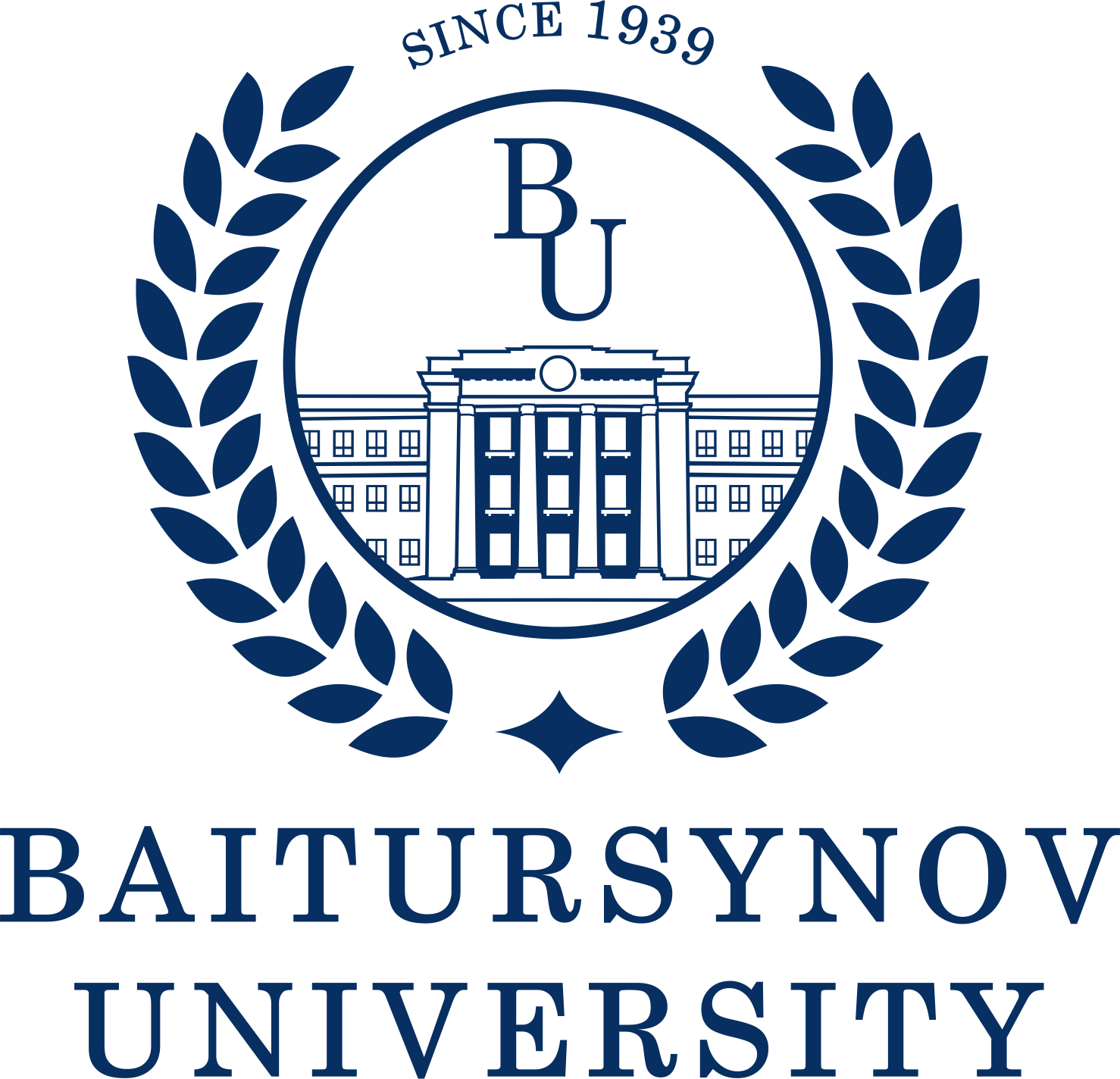 УтверждаюПредседатель Правления - Ректор __________ С.Куанышбаев__________ 2022 г.1 Область применения…………………………………………………………...42 Нормативные ссылки ………………………………………………………….43 Обозначения и сокращения……………………………………………………4 Общие положения…………………………………………………………...…455 Описание……………………………………………………………….……....5 §1. Квалификационные требования………………………………….	………..5 §2. Должностные обязанности………………………………………………....5 §3. Права…………………………………………………………………...…….7 §4. Ответственность………………………………………………………...…..7 §5. Взаимоотношения………………………………………….......................…86 Порядок внесения изменений………………………………………………….87 Согласование, хранение и рассылка……………………………………..........8